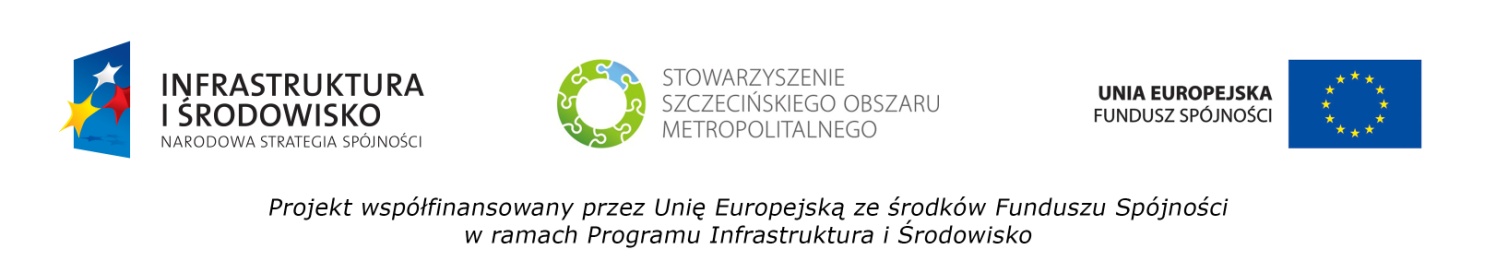 FORMULARZ ZGŁASZANIA UWAGdo Planu Gospodarki Niskoemisyjnej dla Gminy Kołbaskowo oraz Prognozy Oddziaływania na Środowisko projektu Planu Gospodarki Niskoemisyjnej dla Gminy KołbaskowoUWAGI/WNIOSKI ZGŁASZANE DO PLANU ORAZ PROGNOZY:Dokument do którego odnosi się uwaga/wniosek
(Plan Gospodarki Niskoemisyjnej/Prognoza Oddziaływania na Środowisko Projektu Planu Gospodarki Niskoemisyjnej)Odniesienie do rozdziału, do którego odnosi się uwaga/wniosek
(Plan Gospodarki Niskoemisyjnej/Prognoza Oddziaływania na Środowisko Projektu Planu Gospodarki Niskoemisyjnej)Nr strony/punktu do której wnosi się uwagę/
wniosekTREŚĆ PRZEDSTAWIONA W DOKUMENCIE
(Plan Gospodarki Niskoemisyjnej/Prognoza Oddziaływania na Środowisko Projektu Planu Gospodarki Niskoemisyjnej)TREŚĆ UWAGI/WNIOSKU (PROPOZYCJA ZMIAN)UZASADNIENIE UWAGI/WNIOSKU